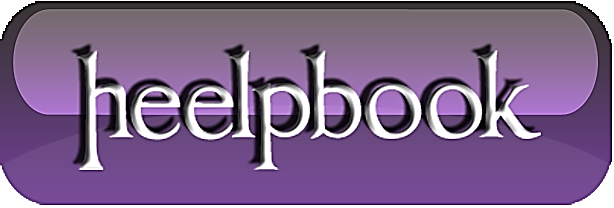 How To – Zipping .lnk files.lnk (Link) files are very usefull as they can link to both files and directories.However, somehow the GUI tools for zipping .lnk files tend to compress the .lnk target, not the .lnk itself. 
I tried the Windows Explorer, WinZIP and 7zip GUIs to no avail.The 7za command-line to the rescue:7za a -tzip lnk-files.zip *.lnkUnpacking the zip using the GUI works fine though.You can get the latest 7za here.